Вводный инструктаж по гражданской обороне в 2020 году. 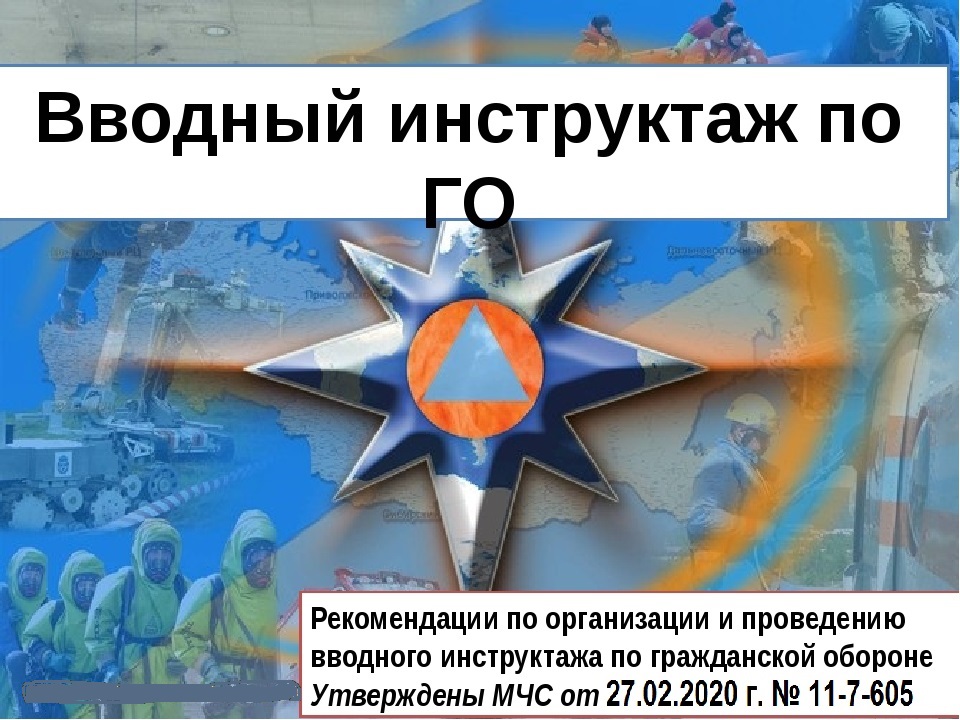 Согласно письму МЧС России от 27.02.2020 г. № 11-7-605 «О примерном порядке реализации вводного инструктажа по гражданской обороне».: В целях разъяснения указанных положений нормативных правовых актов настоящим письмом МЧС России доводит Примерный порядок реализации вводного инструктажа по гражданской обороне (далее — Порядок). Представленный Порядок не содержит обязательных предписаний и доводится в рамках реализации МЧС России функции методического руководства при решении вопросов по подготовке населения в области гражданской обороны. Порядок может применяться организациями при осуществлении подготовки работающего населения.Полное содержание порядка реализации вводного инструктажа по гражданской обороне 1. Общие положения1.1. Вводный инструктаж работников организаций по гражданской обороне (далее — вводный инструктаж по ГО) проводится в организациях на основании требований постановлений Правительства Российской Федерации от 2 ноября 2000 года № 841 «Об утверждении положения о подготовке населения в области гражданской обороны». 1.2. Вводный инструктаж по ГО — это форма подготовки работающего населения в области гражданской обороны (далее — ГО), осуществляемая работодателем, направленная на ознакомление нанимаемых работников с информацией о наиболее вероятных опасностях, возникающих при военных конфликтах или вследствие этих конфликтов, при чрезвычайных ситуациях (далее — ЧС) природного и техногенного характера, с учетом особенностей деятельности и месторасположения организации работодателя, а также основ защиты от этих опасностей, установленных в организации.1.3. Вводный инструктаж по ГО проводится с целью доведения до работников организации: прав и обязанностей работников в области ГО и защиты от ЧС природного и техногенного характера; возможных опасностей, возникающих при военных конфликтах или вследствие этих конфликтов, а также при ЧС природного и техногенного характера; основных требований по выполнению мероприятий ГО и защиты от ЧС природного и техногенного характера; способов защиты от опасностей, возникающих при военных конфликтах или вследствие этих конфликтов, а также при ЧС природного и техногенного характера; порядка действий по сигналам оповещения; правил поведения и действий при возникновении ЧС природного и техногенного характера и выполнении мероприятий ГО; информации об ответственности за нарушения требований в области ГО и защиты от ЧС природного и техногенного характера. 1.4. Вводный инструктаж по ГО проводится в организациях, зарегистрированных в установленном порядке и использующих в своей деятельности наемный труд (работников). 1.5. Вводный инструктаж по ГО проходят: вновь принятые на работу лица, независимо от их образования, трудового стажа по профессии (должности), гражданства; лица, командированные в организацию на срок более 30 календарных дней. 1.6. Вводный инструктаж по ГО проводится в период, не превышающий 30 календарных дней с даты фактического начала трудовой деятельности (пребывания в организации) работника (командированного лица). 1.7. Информация о трудоустройстве новых работников или прибытия в организацию командированных лиц доводится под роспись лицу, ответственному за проведение вводного инструктажа по ГО, кадровым органом в срок, не превышающий 7 календарных дней с даты фактического начала трудовой деятельности (пребывания в организации) работника (командированного лица).
2. Организация и проведение вводного инструктажа по гражданской обороне 2.1. В целях проведения с работниками вводного инструктажа по ГО в организации рекомендуется назначить ответственное лицо, разработать и утвердить программу проведения вводного инструктажа, а также форму журнала учета его прохождения. 2.2. Лицо, ответственное за проведение инструктажа по ГО, рекомендуется назначить приказом (распоряжением) руководителя организации из числа работников, уполномоченных на решение задач в области ГО и (или) защиты от ЧС природного и техногенного характера, руководителей занятий по ГО, либо осуществлять инструктаж непосредственно руководителем организации при условии прохождения им соответствующей подготовки. 2.3. Программу проведения вводного инструктажа по ГО работников организации и журнал учета прохождения вводного инструктажа целесообразно разрабатывать на основании соответственно Примерной программы вводного инструктажа по ГО (раздел 4 настоящего Порядка) и Типовой формы журнала учета проведения вводного инструктажа по ГО (приложение к настоящему Порядку), а также утверждать у руководителя организации. 2.4. При разработке программы вводного инструктажа по ГО рекомендуется учитывать: особенности деятельности (опасные производственные факторы) и месторасположения (топо-, географические, административно-юридические) организации; отнесение организации к категории по ГО; положения плана ГО организации, плана действий по предупреждению и ликвидации ЧС и других документов, регулирующих организацию и планирование мероприятий по ГО и защите от ЧС природного и техногенного характера; вероятность попадания организации в зоны возможных разрушений, радиоактивного загрязнения, химического заражения и катастрофического затопления; оценку возможной обстановки, которая может сложиться в результате применения потенциальным противником обычных современных средств поражения. 2.5. Количество часов, отводимое на проведение вводного инструктажа по ГО определяется программой вводного инструктажа работников по ГО утвержденной в организации. 2.6. В журнал учета проведения инструктажа по ГО, зарегистрированный в организации, рекомендуется вносить запись о факте прохождения работником вводного инструктажа по ГО, содержащую: дату проведения инструктажа; ФИО, наименование должности, подписи инструктируемого и инструктирующего лиц; отметку о проверке усвоения информационного материала. 2.7. В случае наличия в организации филиалов и представительств, удаленно расположенных от головного офиса, в целях проведения вводного инструктажа по ГО предлагается в каждом филиале и представительстве организации назначать в установленном порядке лицо, ответственное за проведение инструктажа по ГО, производить регистрацию и ведение журнала учета проведения инструктажа по ГО, либо организовать проведение вводного инструктажа по ГО в дистанционной форме. 2.8. При проведении вводного инструктажа по ГО в дистанционной форме предлагается: использовать аппаратно-программные средства, поддерживающие аудиовизуальную связь инструктора и инструктируемого лица в режиме реального времени, с возможностью дистанционного ведения электронного журнала учета прохождения инструктажа по ГО, либо обеспечить оформление акта, содержащего запись о факте прохождения работником вводного инструктажа по ГО с последующим направлением данного акта в головной офис организации в течение 20 календарных дней с даты проведения инструктажа; приказом (распоряжением) руководителя организации утвердить порядок проведения вводного инструктажа по ГО для удаленных филиалов и представительств, содержащий следующие сведения: ФИО, должность лица, ответственного за проведение инструктажа по ГО работников удаленного филиала или представительствапрограмму проведения инструктажа по ГО работников удаленного филиала или представительства; журнал учёта прохождения инструктажа по ГО работников удаленного филиала или представительства; данные об аппаратно-программных средствах, применяемых для проведения инструктажа по ГО работников удаленного филиала или представительства.
3. Планируемые результаты прохождения вводного инструктажа по ГО 3.1. По завершении прохождения инструктажа по ГО инструктируемый должен:       а) знать: потенциальные источники опасностей, которые могут привести к ЧС в организации (на территории организации), виды ЧС, характерные для территории расположения организации, опасности, которые могут возникнуть при военных конфликтах; установленные в организации способы оповещения при угрозе и возникновении ЧС и военных конфликтов; принятые в организации основные способы защиты от опасностей, возникающих при указанных ЧС и возможных военных конфликтах, правила действий при угрозе и возникновении данных опасностей; места хранения средств индивидуальной защиты и расположения средств коллективной защиты (при наличии их в организации); место расположения сборного эвакуационного пункта;       б) уметь: действовать по сигналам оповещения; действовать при объявлении эвакуации; использовать средства индивидуальной и коллективной защиты. 3.2. В целях проверки усвоения информационного материала, доведенного в ходе вводного инструктажа по ГО, в завершении занятия инструктор в устной форме производит опрос инструктируемых лиц в рамках содержания программы вводного инструктажа, утвержденной в организации. В случае удовлетворительного ответа считается, что материал усвоен, в журнал учета вносится отметка «ЗАЧЁТ», в противном случае — отметка «НЕЗАЧЁТ». Вне зависимости от результата прохождения вводного инструктажа по ГО, лица, его прошедшие, допускаются к исполнению трудовой деятельности. В отношении лиц, имеющих отметку «НЕЗАЧЁТ» в результате прохождения вводного инструктажа по ГО, следует повторно провести инструктаж в течение 30 календарных дней с даты последнего инструктажа.4. Примерная программа вводного инструктажа по ГО4.1. Тематический план вводного инструктажа по ГО: 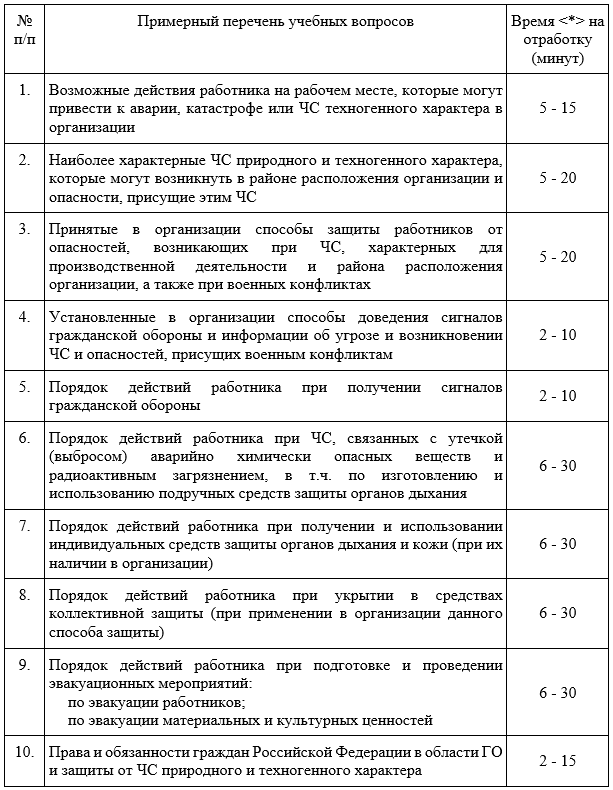 4.2. Содержание учебных вопросов вводного инструктажа: Вопрос 1. Возможные действия работника на рабочем месте, которые могут привести к аварии, катастрофе или ЧС техногенного характера в организации. Наиболее опасные места (производства), расположенные на территории организации по признаку возникновения аварий, катастроф, чрезвычайных ситуаций.Исходя из должностных обязанностей инструктируемого работника и правил, установленных в организации, возможные действия работника, которые могут привести к аварии, катастрофе или чрезвычайной ситуации, и возможные их последствия. Вопрос 2. Наиболее характерные ЧС природного и техногенного характера, которые могут возникнуть в районе расположения организации, и опасности, присущие этим ЧС. Потенциально опасные объекты, опасные производственные объекты, эксплуатируемые в организации, и возможные последствия аварий на них. ЧС, характерные для географического месторасположения и производственной деятельности организации, присущие им опасности и возможные последствия их возникновения.Вопрос 3. Принятые в организации способы защиты работников от опасностей, возникающих при ЧС, характерных для производственной деятельности и района расположения организации, а также при военных конфликтах. -Установленные в организации способы защиты работников от опасностей, возникающих при ЧС техногенного и природного характера, при военных конфликтах или вследствие этих конфликтов. -Основы их реализации. Вопрос 4. Установленные в организации способы доведения сигналов гражданской обороны, а также информации при угрозе и возникновении ЧС и опасностей, присущих военным конфликтам. -Установленные способы и средства доведения сигналов гражданской обороны до работников организации. -Порядок доведения информации о ЧС и опасностях, присущих военным конфликтам. -Типовые тексты информационных сообщений. Вопрос 5. Порядок действий работников при получении сигналов гражданской обороны. -Действия работников организации при получении сигналов гражданской обороны в случае нахождения: на рабочем месте; в столовой; другое. Вопрос 6. Порядок действий работника при ЧС, связанных с утечкой (выбросом) аварийно химически опасных веществ и радиоактивным загрязнением, в т.ч. по изготовлению и использованию подручных средств защиты органов дыхания.Установленные способы защиты работников при ЧС, связанных с утечкой (выбросом) аварийно химически опасных веществ и радиоактивным загрязнением.Действия работника при угрозе и возникновении данных ЧС. Порядок изготовления и применения подручных средств защиты органов дыхания.Порядок действий при необходимости герметизации помещения. Вопрос 7. Порядок действий работника при получении и использовании индивидуальных средств защиты органов дыхания и кожи (при их наличии в организации). Средства индивидуальной защиты (далее — СИЗ), имеющиеся в организации и их защитные свойства. Правила применения СИЗ: органов дыхания; кожи. Демонстрация порядка практического применения СИЗ. Пункт выдачи СИЗ. Порядок получения СИЗ, ответственное лицо за выдачу СИЗ. Вопрос 8. Порядок действий работника при укрытии в средствах коллективной защиты (при применении в организации данного способа защиты). Места расположения инженерных сооружений ГО (убежища, противорадиационные укрытия, укрытия простейшего типа) и других средств коллективной защиты (далее — СКЗ) на территории организации или на территории муниципального образования, в которых предусмотрено укрытие работников организаций. Обязанности укрываемых в СКЗ. Вещи, рекомендуемые и запрещенные при использовании в СКЗ. Порядок заполнения СКЗ и пребывания в них. Правила поведения при укрытии в СКЗ. Вопрос 9. Порядок действий работника при подготовке и проведении эвакуационных мероприятий. Действия работника при подготовке и проведении эвакуационных мероприятий: по эвакуации работников; по эвакуации материальных и культурных ценностей. Маршрут эвакуации от рабочего места работника организации до выхода из здания. Правила поведения при срочной эвакуации из помещений и здания организации.Порядок организованного выхода из помещения (с большим количеством работников).Места расположения запасных выходов из здания. Характерные ошибки и опасность паники при эвакуации из помещений и зданий (в т.ч. при эвакуации с верхних этажей). Использование лифта в организации при эвакуации. Безопасный район для работников организации (при наличии). Председатель эвакуационной комиссии, время и место консультаций работников по вопросам эвакуации. Действия работников организации при объявлении рассредоточения и эвакуации.Перечень предметов первой необходимости. Местоположение сборного эвакопункта (далее — СЭП). Правила поведения в СЭП. Обязанности работников по подготовке к эвакуации материальных и культурных ценностей. Вопрос 10. Права и обязанности граждан Российской Федерации в области ГО и защиты от ЧС природного и техногенного характера. Права и обязанности граждан Российской Федерации в области ГО и защиты от ЧС природного и техногенного характера, установленные федеральными законами и другими нормативными правовыми актами. Обязанности работника по выполнению мероприятий ГО и защиты от ЧС природного и техногенного характера в соответствии с трудовым договором или дополнительном соглашении.По окончании проведения инструктажа должны быть внесены соответствующие записи в Журнал учёта вводного инструктажа по гражданской обороне. Форма журнала выглядит так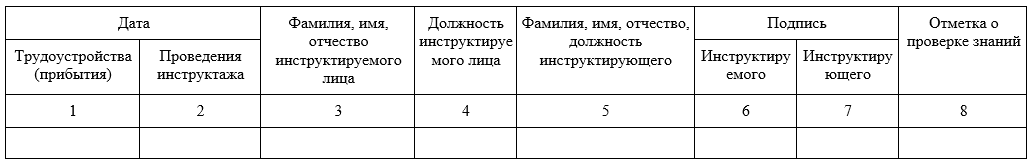 
Источник: https://блог-инженера.рф